Администрация Дзержинского районаКрасноярского краяПОСТАНОВЛЕНИЕс. Дзержинское01.03.2021										№ 103-пО внесении изменений в постановление администрации района от 23.09.2020
№ 452-п «Об утверждении состава экспертной комиссии и порядка проведения проверки товаров (работ, услуг), поставляемых (выполняемых, оказываемых) по государственным (муниципальным) контрактам, заключенным для нужд муниципального образования Дзержинский район, а также отдельных этапов поставки товара, выполнения работы, оказания услуги, предусмотренных государственным (муниципальным) контрактом»В связи с кадровыми изменениями в администрации Дзержинского района Красноярского края, руководствуясь ст. 19 Устава района, ПОСТАНОВЛЯЮ:1. Внести изменения в постановление администрации района от 23.09.2020 № 452-п «Об утверждении состава экспертной комиссии и порядка проведения проверки товаров (работ, услуг), поставляемых (выполняемых, оказываемых) по государственным (муниципальным) контрактам, заключенным для нужд муниципального образования Дзержинский район, а также отдельных этапов поставки товара, выполнения работы, оказания услуги, предусмотренных государственным (муниципальным) контрактом» следующего содержания:1.1. в приложении №1 вывести из состава экспертной комиссии по проверке товаров (работ, услуг), поставляемых (выполняемых, оказываемых) по государственным (муниципальным) контрактам, заключенным для нужд муниципального образования Дзержинский район, а также отдельных этапов поставки товара, выполнения работы, оказания услуги, предусмотренных государственным (муниципальным) контрактом – Мошковскую О.В., ввести в состав экспертной комиссии - Балакину С.В., главного специалиста по проектной деятельности администрации района – секретарь экспертной комиссии.2. Контроль за исполнением настоящего постановления оставляю за собой.3. Настоящее постановление вступает в силу в день, следующий за днем его официального опубликования.Глава Дзержинского района						В.Н. Дергунов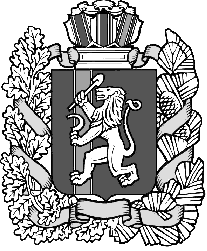 